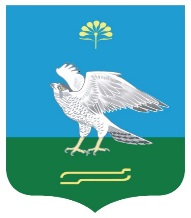 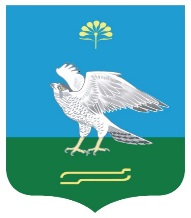           О внесении изменений в решение Совета сельского поселения Зильдяровский сельсовет муниципального района Миякинский район Республики Башкортостан от 11 июня 2020 года № 43 «Об утверждении Положения о бюджетном процессе в сельском поселении Зильдяровский сельсовет муниципального района Миякинский район РеспубликиБашкортостан»На основании протеста прокуратуры Миякинского района от 15.02.2022 года, Устава сельского поселения Зильдяровский сельсовет, Совет сельского поселения Зильдяровский сельсовет муниципального района Миякинский район Республики Башкортостан РЕШИЛ:1. Внести в решение Совета сельского поселения Зильдяровский сельсовет муниципального района Миякинский район Республики Башкортостан от 11 июня 2020 года № 43 «Об утверждении Положения о бюджетном процессе в сельском поселении Зильдяровский сельсовет муниципального района Миякинский район Республики Башкортостан»  (далее – Положение) следующее изменение:          -пункт 2 ст.22 Положения исключить.         2.Контроль за исполнением данного решения возложить на постоянную комиссию Совета сельского поселения Зильдяровский сельсовет по бюджету, налогам, вопросам муниципальной собственности.Глава сельского поселения                                                             З.З. Идрисовс. Зильдярово22.02.2023г № 156